Satzung des Musikverein Ulmen e.V.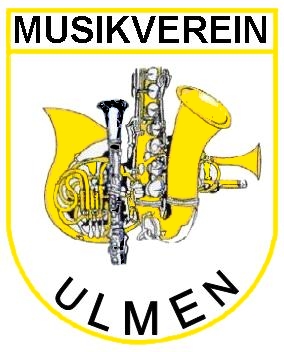 Inhalt§ 1 Name, Sitz, Geschäftsjahr	2§ 2 Zweck und Ziele	2§ 3 Gemeinnützigkeit	2§ 4 Mitgliedschaft	2§ 5 Aufnahme	2§ 6 Beendigung der Mitgliedschaft	3§ 7 Rechte und Pflichten der Mitglieder	3§ 8 Organe	3§ 9 Mitgliederversammlung	4§10 Gesamtvorstand	5§ 11 Vergütung für die Vereinstätigkeit	5§ 12 Kassenprüfung	6§ 13 Vereinsjugend	6§ 14 Datenschutz	6§ 15 Satzungsänderung	6§ 16 Auflösung des Vereins	6§ 17 In-Kraft-Treten	7§ 1 Name, Sitz, GeschäftsjahrDer Verein wurde auf der Gründerversammlung am 24. Januar 1969 gegründet, führt den Namen „Musikverein Ulmen e.V.“  und hat seinen Sitz in 56766 Ulmen 
(nachfolgend kurz „Verein“ genannt).Der Verein ist unter der Vereinsregisternummer 2684 ins Vereinsregister beim Amtsgericht Koblenz eingetragen.Das Geschäftsjahr ist das Kalenderjahr.Alle Bezeichnungen sind geschlechtsneutral.§ 2 Zweck und ZieleDer Verein verfolgt ausschließlich und unmittelbar gemeinnützige Zwecke im Sinne des Abschnitts „steuerbegünstigte Zwecke“ der Abgabenverordnung.Der Verein dient der Förderung von Kunst und Kultur, der Erhaltung der Blasmusik sowie der Pflege des damit verbundenen heimatlichen Brauchtums.Diesen Zweck verwirklicht der Verein insbesondere durch:Die Förderung der Aus- und Weiterbildung von Musikern und Jungmusikern.Unterstützung der musikalischen (fachlichen) Jugendarbeit und der überfachlichen Jugendpflege der eigenen Nachwuchsorganisation.Durchführung von Konzerten und sonstigen kulturellen Veranstaltungen.Teilnahme an Wertungs- und KritikspielenMitgestaltung des öffentlichen Lebens in der Gemeinde durch die Mitwirkung an Veranstaltungen kultureller Art.Förderung internationaler Begegnung zum Zwecke des kulturellen AustauschDer Verein ist parteipolitisch neutral. Er wird unter der politischen und religiösen Freiheit seiner Mitglieder nach demokratischen Grundsätzen geführt.Für den Verein besteht ein Verbandsanschluss an den 
Kreismusikverband Cochem-Zell e.V.§ 3 GemeinnützigkeitDer Verein ist selbstlos tätig, er verfolgt nicht in erster Linie eigenwirtschaftliche Zwecke.Mittel des Vereins dürfen nur für die satzungsgemäßen Zwecke verwendet werden. Die Mitglieder erhalten keine Zuwendungen aus Mitteln des Vereins.Es darf keine Person durch Ausgaben, die den Zwecken des Vereins fremd sind, oder durch unverhältnismäßig hohe Vergütungen begünstigt werden.§ 4 MitgliedschaftDem Verein gehören anaktive Mitgliederinaktive MitgliederEhrenmitgliederAktive Mitglieder sind die Musiker und Jungmusiker sowie die Vorstandsmitglieder nach 
§ 10 dieser Satzung.Inaktive Mitglieder sind juristische und natürliche Personen ohne Altersbegrenzung, die die Aufgaben des Vereins ideell und materiell fördern.Ehrenmitglieder sind Personen, die sich um die Blasmusik und den Verein besondere Verdienste erworben haben. Die Ehrenmitgliedschaft wird durch Beschluss des Vorstandes verliehen.§ 5 AufnahmeDie Aufnahme als Mitglied in den Verein bedarf eines schriftlichen Antrags beim Vorstand. Bei Minderjährigen ist die Unterschrift eines Erziehungsberechtigten erforderlich. Über die Aufnahme entscheidet der Vorstand. Als Mitglied kann in den Verein aufgenommen werden, wer die Zwecke des Vereins anerkennt und fördern will. Personen, die vor In-Kraft-treten dieser Satzung dem Kreismusikverband Cochem-Zell e.V. als Mitglied gemeldet wurden,  gelten auch ohne bestehenden Mitgliedsantrag als aufgenommenes Mitglied.Mit Aufnahme in den Verein erkennt das Mitglied diese Satzung und die von der Mitgliederversammlung beschlossenen Mitgliedsbedingungen (Beiträge, Ausbildungsgebühren etc. sowie ergänzende Verbandsrichtlinien) an.Gegen eine ablehnende Entscheidung des Vorstandes, die nicht begründet sein muss, kann der Antragsteller Einspruch erheben. Über den Einspruch entscheidet die nächste anstehende Mitgliederversammlung endgültig.§ 6 Beendigung der MitgliedschaftDie Mitgliedschaft endet durch Tod, Austritt oder Ausschluss.Der Austritt ist nur zum Schluss eines Geschäftsjahres zulässig. Er ist mindestens drei Monate vorher dem Vorstand gegenüber schriftlich zu erklären.Mitglieder, die ihren Pflichten trotz Mahnung nicht nachkommen, gegen die Satzung, bestehende Ordnungen oder Richtlinien des Vereins oder der angeschlossenen Verbände verstoßen oder durch ihr Verhalten die Interessen oder das Ansehen des Vereins schädigen, können durch den Vorstand aus dem Verein ausgeschlossen werden.Dem Mitglied ist zuvor mit einer Frist von 14 Tagen Gelegenheit zur Rechtfertigung gegenüber dem Vorstand zu gewähren.Ein ausgeschlossenes Mitglied kann gegen die Entscheidung des Vorstands Einspruch einlegen, über den die nächste anstehende Mitgliederversammlung entscheidet. Der Ausschluss erfolgt mit dem Datum der Beschlussfassung; bei einem zurückgewiesenen Einspruch mit dem Datum der Beschlussfassung durch die Mitgliederversammlung.Mit der Beendigung der Mitgliedschaft erlischt jeder Anspruch gegenüber dem Verein. Entrichtete Beiträge werden nicht zurückerstattet.§ 7 Rechte und Pflichten der MitgliederAlle Mitglieder haben das Rechtnach den Bestimmungen dieser Satzung und bestehenden Ordnungen an Versammlungen und Veranstaltungen teilzunehmen, Anträge zu stellen und sämtliche allgemein angebotenen materiellen und ideellen Leistungen des Vereins in Anspruch zu nehmen;Ehrungen und Auszeichnungen für verdiente Mitglieder zu beantragen und zu erhalten, die durch den Verein verliehen werden.Alle Mitglieder sind verpflichtet, die Ziele und Aufgaben des Vereins nachhaltig zu unterstützen und die Beschlüsse der Organe des Vereins durchzuführen.Alle aktiven Mitglieder sind verpflichtet, an den Musikproben teilzunehmen und sich an den musikalischen Veranstaltungen des Vereins zu beteiligen.Die Mitglieder sind verpflichtet, die in der Geschäftsordnung festgelegten Beitragsleistungen zu erbringen.§ 8 OrganeOrgane des Vereins sinddie Mitgliederversammlung undder Vorstand.§ 9 MitgliederversammlungEine ordentliche Mitgliederversammlung findet alle zwei Jahre statt.Einladungen zur Einberufung von Mitgliederversammlungen erfolgen mit einer Frist von mindestens zwei Wochen zuvor durch öffentliche Bekanntmachung im Mitteilungsblatt der Verbandsgemeinde Ulmen oder durch schriftliche Benachrichtigung aller Mitglieder durch den vertretungsberechtigten Vorstand unter Angabe der Tagesordnung an die zuletzt von Seiten des Mitglieds dem Verein gegenüber benannte Mitgliederadresse. Der Vorstand ist berechtigt, soweit von Seiten des Mitglieds angegeben, die schriftliche Einladung auch an eine zuvor benannte 
E-Mail-Adresse zu senden.Der 1. Vorsitzende oder sein Stellvertreter kann im Übrigen bei besonderem Bedarf im Interesse des Vereins eine außerordentliche Mitgliederversammlung einberufen. Eine außerordentliche Mitgliederversammlung ist zudem einzuberufen, wenn mindestens 20% der Mitglieder dies unter Angabe der Gründe für die Einberufung gegenüber dem Vorstand verlangt. Für die Einladungsfristen gilt Absatz 1. Der Vorstand ist jedoch berechtigt, die Einladungsfrist für die Einberufung einer außerordentlichen Mitgliederversammlung auf eine Woche zu verkürzen, soweit dies wegen der besonderen Bedeutung und der Dringlichkeit erforderlich wird.Anträge und Anregungen sind dem Vorsitzenden spätestens eine Woche vor der Mitgliederversammlung schriftlich einzureichen. Später gestellte Anträge werden erst in der darauffolgenden Mitgliederversammlung behandelt. Dringlichkeitsanträge bedürfen ansonsten der ausdrücklichen Zustimmung zur nachträglichen Zulassung zur Mitgliederversammlung durch die anwesenden Mitglieder.Die Mitgliederversammlung ist zuständig für dieWahl der Vorstandsmitglieder und der Kassenprüfer,Entgegennahme von Berichten des Vorstands sowie der Kassenprüfer,Genehmigung der Haushaltsführung und vorgestellter Grundsätze für die zukünftige Finanzplanung des Vereins,erstmalige Beschlussfassung über die Geschäftsordnung des Vereins,Beschlussfassung über wichtige Angelegenheiten/Beschlussvorlagen des Vorstands, soweit diese ordentlich zur Entscheidung durch die Mitgliederversammlung vorgelegt werden,Entlastung des Vorstands,abschließende Beschlussfassung über Mitgliedsaufnahmen und Mitgliederausschlüsse in Einspruchsfällen nach § 6 dieser Satzung,Anschluss oder Austritt zu Verbänden,Änderung der Satzung,Auflösung des Vereins.Vor Beginn von Vorstandswahlen ist durch offene Abstimmung ein Wahlleiter zu wählen, dieser führt die Wahl des 1. Vorsitzenden durch.Ein Bewerber für ein Vorstandsamt oder auch als Kassenprüfer gilt als gewählt, wenn er mehr als die Hälfte der abgegebenen gültigen Stimmen der anwesenden Mitglieder erhält. Erhält keiner der Bewerber mehr als die Hälfte, so wird zwischen den verbleibenden beiden Bewerbern mit der erzielten Höchststimmenzahl eine notwendige Stichwahl durchgeführt.Stimmberechtigt sind grundsätzlich alle aktiven Mitglieder des Vereins. Das Stimmrecht kann nur persönlich ausgeübt werden, jedes Mitglied hat eine Stimme. Für juristische Personen als inaktive Mitglieder kann die Übertragung der Teilnahmeberechtigung und des Stimmrechts auf eine Person durch entsprechende Vollmacht erfolgen, die Bevollmächtigung ist vor Beginn der Versammlung gegenüber dem Vorstand nachzuweisen. Ansonsten ist eine Stimmrechtsübertragung grundsätzlich ausgeschlossen.Mitgliederversammlungen werden grundsätzlich vom 1. Vorsitzenden, ansonsten durch den stellvertretenden Vorsitzenden geleitet. Mitgliederversammlungen sind ohne Rücksicht auf die Zahl der anwesenden Mitglieder beschlussfähig.Die Mitgliederversammlung ist beschlussfähig, wenn sie ordnungsgemäß einberufen ist. Beschlüsse bedürfen der einfachen Mehrheit der anwesenden bzw. vertretenen Mitglieder. Stimmenthaltungen bleiben unberücksichtigt. Bei Stimmengleichheit entscheidet die Stimme des Sitzungsleiters.Abstimmungen und Wahlen sind offen durchzuführen. Eine geheime Abstimmung hat dann zu erfolgen, wenn dies von mindestens der Hälfte der anwesenden Mitglieder gegenüber dem Sitzungsleiter verlangt wird.Über jede Mitgliederversammlung ist ein Protokoll zu führen, das vom Sitzungsleiter und vom Protokollführer zu unterzeichnen ist.§10 GesamtvorstandDer Vorstand besteht ausdem 1. Vorsitzendendem stellvertretenden Vorsitzenden (2. Vorsitzender)dem Geschäftsführerdem stellvertretenden Geschäftsführer dem Kassiererdem stellvertretenden Kassiererdem Jugendleiterund 3 Beisitzern.Vorstand im Sinne des § 26 BGB ist der Vorsitzende und sein Stellvertreter. Jeder ist alleinvertretungsberechtigt.Der Vorstand beschließt über alle laufenden Angelegenheiten des Vereins und führt die Geschäfte des Vereins, soweit nicht die Mitgliederversammlung nach den Bestimmungen dieser Satzung oder Gesetz zuständig ist. Weiterhin ist der Vorstand verantwortlich für die Ausführung der Beschlüsse der Mitgliederversammlung, das Erstellen und Ändern der Geschäftsordnung des Vereins und die Verpflichtung des Dirigenten sowie weiterer musikalischer Fachkräfte / Übungsleiter.Der Vorstand kann zur Unterstützung seiner Arbeit einzelne Aufgaben sachkundigen Mitgliedern übertragen.Die Mitglieder des Vorstandes werden von der Mitgliederversammlung für eine Amtszeit von zwei Jahren gewählt.Die Mitgliederversammlung wählt für eine Amtszeit von zwei Jahren zwei Kassenprüfer, die nicht dem Vorstand angehören dürfen. Eine Wiederwahl ist zulässig.Scheidet ein Mitglied des Vorstandes oder ein Kassenprüfer vorzeitig aus, so ist der Vorstand berechtigt, bis zur Neuwahl, einem Vereins- oder Vorstandsmitglied kommissarisch die Aufgaben des ausgeschiedenen Vorstandsmitglieds bzw. Kassenprüfers zu übertragen.
Scheidet jedoch während der Amtsdauer mehr als die Hälfte der gewählten Mitglieder des Vorstands aus, ist der vertretungsberechtigte Vorstand verpflichtet, umgehend, dies mit einer Frist von einem Monat, eine außerordentliche Mitgliederversammlung zur Durchführung von Neuwahlen einzuberufen.Vorstandssitzungen werden vom 1. Vorsitzenden oder bei dessen Verhinderung durch seinen Stellvertreter einberufen. Eine Einberufung für eine Vorstandssitzung hat zu erfolgen, wenn dies von mindestens drei Vorstandsmitgliedern beantragt wird. Der Vorstand ist beschlussfähig, wenn mindestens vier Vorstandsmitglieder anwesend sind. Der Dirigent kann mit beratender Stimme zu Vorstandssitzungen eingeladen werden.§ 11 Vergütung für die VereinstätigkeitDie Vereins- und Organämter werden grundsätzlich ehrenamtlich ausgeübt.Bei Bedarf können Vereinsämter im Rahmen der haushaltsrechtlichen Möglichkeiten entgeltlich auf der Grundlage eines Dienstvertrages oder gegen Zahlung einer Aufwandsentschädigung nach § 3 Nr. 26a EStG ausgeübt werden.Die Entscheidung über die entgeltliche Vereinstätigkeit nach Abs. 2 trifft der Vorstand. Gleiches gilt für die Vertragsinhalte und die Vertragsbeendigung.Der Vorstand ist ermächtigt, Tätigkeiten für den Verein gegen Zahlung einer angemessenen Vergütung oder Aufwandsentschädigung zu beauftragen. Maßgebend ist die Haushaltslage des Vereins.Im Übrigen haben die Mitglieder und Mitarbeiter des Vereins einen Aufwendungsersatzanspruch nach § 670 BGB für solche Aufwendungen, die ihnen durch die Tätigkeit für den Verein entstanden sind. Hierzu gehören insbesondere Fahrtkosten, Reisekosten, Porto, Telefon usw.Erstattungen werden nur gewährt, wenn die Aufwendungen mit Belegen und Aufstellungen, die prüffähig sein müssen, nachgewiesen werden.Vom Vorstand kann per Beschluss, im Rahmen der steuerrechtlichen Möglichkeiten, Grenzen über die Höhe des Aufwendungsersatzes nach § 670 BGB festgesetzt werden.Weitere Einzelheiten regelt die Geschäftsordnung des Vereins, die vom Vorstand erlassen und geändert wird.§ 12 KassenprüfungDie für zwei Jahre gewählten Kassenprüfer haben die Kassengeschäfte des Vereins nach Ablauf eines Kalenderjahres zu prüfen und hierfür einen Prüfungsbericht abzugeben. Das Prüfungsrecht der Kassenprüfer erstreckt sich auf die Überprüfung eines ordentlichen Finanzgebarens, ordnungsgemäßer Kassenführung, Überprüfung des Belegwesens. Die Tätigkeit erstreckt sich auf die rein rechnerische Überprüfung, jedoch nicht auf die sachliche Rechtfertigung von getätigten Ausgaben.
Aufgrund eines Vorstandsbeschlusses oder Beschluss der Mitgliederversammlung kann auch außerhalb der jährlichen Prüfungstätigkeit eine weitere Kassenprüfung aus begründetem Anlass vorgenommen werden.§ 13 VereinsjugendDie Jugend des Vereins ist die Gemeinschaft der musizierenden Jugendlichen innerhalb dieses Vereins.Für Aktivitäten und Organisation der Vereinsjugend ist der Jugendleiter verantwortlich. Der Vereinsvorstand ist berechtigt, sich jederzeit über die Aktivitäten und Organisation der Vereinsjugend zu unterrichten.Die Vereinsjugend wird in ideeller, wirtschaftlicher und organisatorischer Hinsicht bei der Erfüllung ihrer Aufgaben durch den Vereinsvorstand unterstützt.Weitere Einzelheiten regelt die Geschäftsordnung des Vereins.§ 14 DatenschutzMit dem Beitritt eines Mitglieds nimmt der Verein personenbezogene Daten auf. Diese Informationen werden im vereinseigenen EDV-System gespeichert.Die personenbezogenen Daten werden dabei durch geeignete technische und organisatorische Maßnahmen vor der Kenntnis Dritter geschützt. Sonstige Informationen zu den Mitgliedern und Informationen über Nichtmitglieder werden von dem Verein grundsätzlich nur verarbeitet oder genutzt, wenn sie zur Förderung des Vereinszweckes nützlich sind und keine Anhaltspunkte bestehen, dass die betroffene Person ein schutzwürdiges Interesse hat, das der Verarbeitung oder der Nutzung entgegensteht.Als Mitglied des Kreismusikverbandes Cochem-Zell e.V. ist der Verein verpflichtet, die Daten seiner Mitglieder in elektronischer Form an den Verband zu melden.Der Vorstand macht besondere Ereignisse des Vereinslebens bekannt. Dabei können personenbezogene Mitgliederdaten veröffentlicht werden. Das einzelne Mitglied kann jederzeit gegenüber dem Vorstand Einwände gegen eine solche Veröffentlichung seiner Daten vorbringen. In diesem Fall unterbleibt in Bezug auf dieses Mitglied eine weitere Veröffentlichung. 
Diese Erklärung muss dem Vorstand gegenüber schriftlich abgegeben werden.Zur Wahrung der satzungsmäßigen Rechte gewährt der Vorstand gegen die schriftliche Versicherung, dass die Adressen nicht zu anderen Zwecken verwendet werden, Einsicht in das Mitgliederverzeichnis.Beim Austritt werden personenbezogene Daten aus dem Mitgliederverzeichnis gelöscht. Sämtliche Daten des austretenden Mitglieds, die die Kassenverwaltung betreffen, werden gemäß der steuerrechtlichen Bestimmungen bis zu zehn Jahre ab der schriftlichen Bestätigung des Austritts durch den Vorstand aufbewahrt.§ 15 SatzungsänderungEine Änderung der Satzung kann nur durch die Mitgliederversammlung mit einer Mehrheit von drei Vierteln der anwesenden, erschienenen stimmberechtigten Mitglieder erfolgen. Der Vorstand ist verpflichtet, bei Einladungen zur Mitgliederversammlung die vorgesehenen Satzungsänderungen als besonderen Tagesordnungspunkt aufzuführen.§ 16 Auflösung des VereinsDer Verein wird aufgelöst, wenn sich dafür mindestens drei Viertel der anwesenden stimmberechtigten Mitglieder der Mitgliederversammlung aussprechen.Zur Auflösung muss ein schriftlicher Antrag vorliegen. Dieser muss Tagesordnungspunkt der Mitgliederversammlung sein.Bei Auflösung des Vereins fällt das Vermögen des Vereins an die Gemeinde Ulmen, die es unmittelbar und ausschließlich für gemeinnützige Zwecke zur Förderung der musikalischen Aufgaben zu verwenden hat.Für den Fall der Durchführung einer Auflösung sind die bisherigen vertretungsberechtigten Vorstände die Liquidatoren, soweit die Mitgliederversammlung keine anderweitige Entscheidung trifft.§ 17 In-Kraft-TretenVorstehende Satzung wurde in der Mitgliederversammlung vom …. verabschiedet und tritt mit der Eintragung im Vereinsregister in Kraft.